Российская Федерация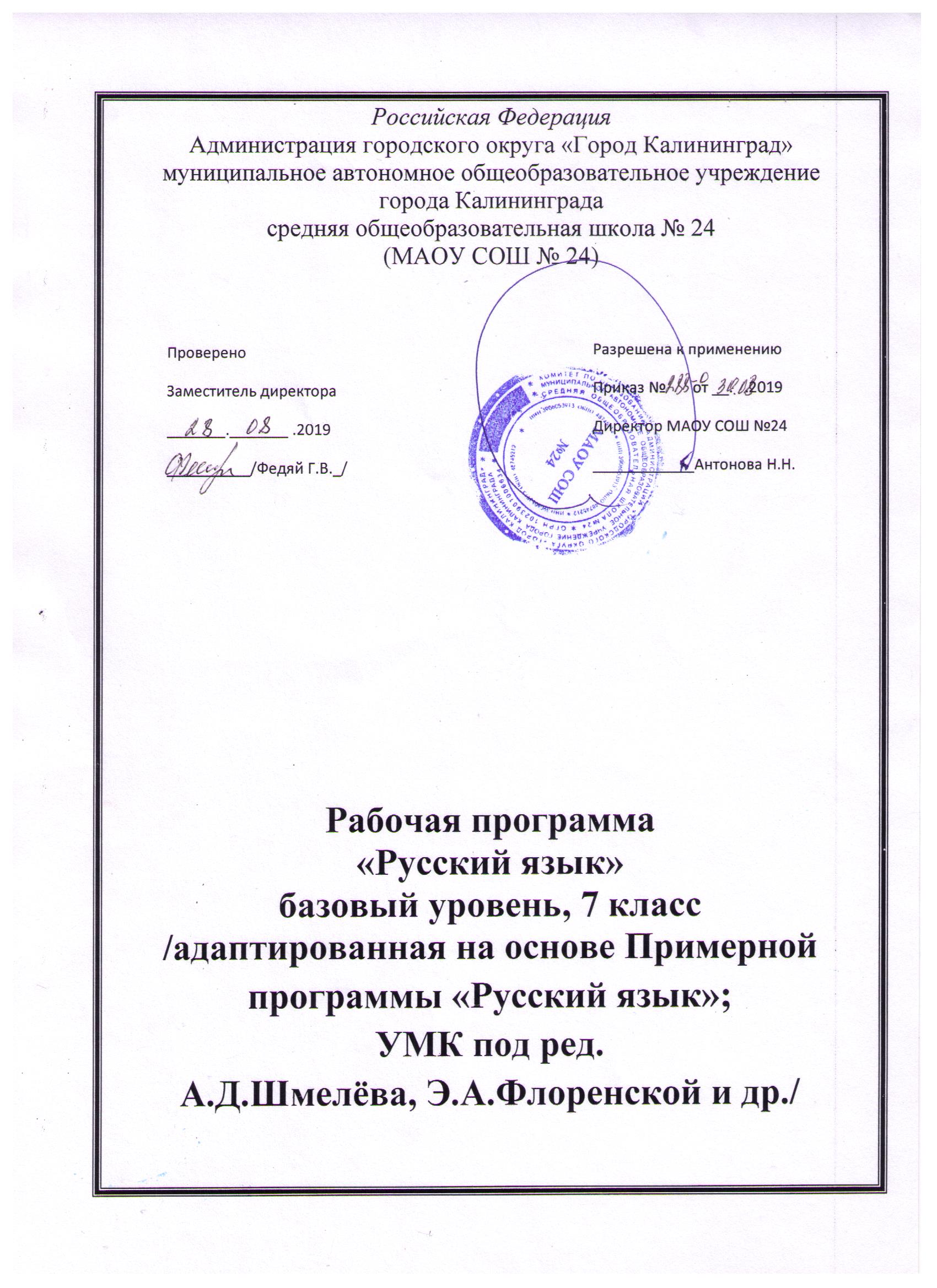 Администрация городского округа «Город Калининград»муниципальное автономное общеобразовательное учреждение города Калининградасредняя общеобразовательная школа № 24(МАОУ СОШ № 24)Рабочая программа«Обществознание» базовый уровень, 9 класс/ на основе Примерной программы «Обществознание»; УМК под ред. - Е.С. Королькова /Составитель:                    Иванова Л.И., учитель истории и                                                                                 обществознания МАОУ СОШ №24Калининград   2019Планируемые результаты усвоения учебного предмета                При реализации предметной области ОДНКНР обучающийся узнает, как рождались общечеловеческие ценности, каковы их основные составляющие, как они вбирали в себя лучшее, что было принято народами по всей Земле. Так воспитывается толерантность и уважение к последователям разных религий и к атеистам.
Личностные   результаты   освоения   основной   образовательной программы среднего (полного) общего образования должны отражать: 1) сформированность      гражданской      позиции      выпускника      как сознательного,  активного  и  ответственного  члена  российского  общества, уважающего  закон правопорядок,  осознающего  и  принимающего  свою ответственность    за    благосостояние    общества,    обладающего    чувством собственного     достоинства,     осознанно     принимающего     традиционные национальные   и   общечеловеческие   гуманистические   и   демократические ценности,       ориентированного       на       поступательное       развитие      и совершенствование    российского    гражданского    общества    в    контексте прогрессивных мировых процессов, способного противостоять социально опасным и враждебным явлениям в общественной жизни; 2) готовность к служению Отечеству, его защите;  3) сформированность мировоззрения, соответствующего современному уровню развития науки и общественной практики, основанного на диалоге культур, а   также   различных   форм   общественного   сознания   –   науки, искусства, морали, религии, правосознания, своего места в поликультурном мире; 4) сформированность основ саморазвития и самовоспитания на основе общечеловеческих    нравственных    ценностей    и    идеалов    российского гражданского   общества; готовность   и   способность   к   самостоятельной, творческой   и   ответственной   деятельности (образовательной, проектно-исследовательской, коммуникативной и др.); 5) сформированность толерантного сознания и поведения личности в поликультурном мире, готовности и способности вести диалог с другими людьми, достигать   в   нём   взаимопонимания, находить   общие   цели   и сотрудничать для их достижения; 6) сформированность    навыков    продуктивного    сотрудничества    со сверстниками, детьми   старшего   и   младшего   возраста, взрослыми   в образовательной, общественно полезной, учебно-исследовательской, учебно-инновационной и других видах деятельности;  7) сформированность нравственного сознания, чувств и поведения на основе сознательного усвоения общечеловеческих нравственных ценностей (любовь к человеку, доброта, милосердие, равноправие, справедливость, ответственность, свобода выбора, честь, достоинство, совесть, честность, долг и др.); 8) готовность и способность к образованию и самообразованию на протяжении    всей    жизни; сознательное    отношение    к    непрерывному образованию как условию успешной профессиональной и общественной деятельности; 9) ответственное отношение к созданию семьи на основе осознанного принятия   ценностей   семейной   жизни   –   любви, равноправия, заботы, ответственности – и их реализации в отношении членов своей семьи.  Метапредметные результаты освоения основной образовательной программы среднего (полного) общего образования должны отражать: 1) умение   самостоятельно   определять   цели   и   составлять   планы, осознавая    приоритетные    и    второстепенные     задачи; самостоятельно осуществлять, контролировать и корректировать учебную, внеурочную и внешкольную   деятельность   с   учётом   предварительного   планирования; использовать различные ресурсы для достижения целей; выбирать успешные стратегии в трудных ситуациях; 2) умение продуктивно общаться и взаимодействовать с коллегами по совместной    деятельности, учитывать     позиции    другого (совместное целеполагание    и    планирование    общих    способов    работы    на    основе прогнозирования, контроль и коррекция хода и результатов совместной деятельности), эффективно разрешать конфликты;  3) готовность   и   способность   к   самостоятельной   и   ответственной информационной      деятельности, включая      умение      ориентироваться в различных      источниках      информации, критически      оценивать      и интерпретировать информацию, получаемую из различных источников; 4) умение определять назначение и функции различных социальных институтов, ориентироваться в социально-политических и экономических событиях, оценивать их последствия;  5)    умение    самостоятельно    оценивать    и    принимать    решения, определяющие стратегию поведения, с учётом гражданских и нравственных ценностей; 6) владение языковыми средствами: умение ясно, логично и точно излагать свою точку зрения, использовать языковые средства, адекватные обсуждаемой проблеме, представлять результаты исследования, включая составление     текста     и     презентации     материалов     с     использованием информационных      и      коммуникационных     технологий, участвовать в дискуссии; 7) владение   навыками   познавательной   рефлексии   как   осознания совершаемых   действий   и   мыслительных   процессов, их   результатов   и оснований, границ своего знания и незнания, новых познавательных задач и средств их достижения.  Предметные результаты:1)     сформированность     знаний     об     обществе     как     целостной развивающейся системе в единстве и взаимодействии его основных сфер и институтов; 2) владение базовым понятийным аппаратом социальных наук; 3)       владение       умениями       выявлять       причинно-следственные, функциональные, иерархические и другие связи социальных объектов и процессов; 4)   сформированность   представлений   об   основных   тенденциях   и возможных перспективах развития мирового сообщества в глобальном мире; 5) сформированность представлений о методах познания социальных явлений и процессов; 6) владение умениями применять полученные знания в повседневной жизни, прогнозировать последствия принимаемых решений; 7) сформированность навыков оценивания социальной информации, умений    поиска    информации    в    источниках    различного    типа    для реконструкции     недостающих     звеньев     для     объяснения     и     оценки разнообразных явлений и процессов общественного развития.Содержание учебного предмета, курсаГлава I. Человек в мире политики.  (13 часов)Политика и власть. Роль политики в общественной жизни. Основные направления политической деятельности. Политика и мораль.Государство в политической системе. Происхождение и сущность государства. Государство, его отличительные признаки. Государственный суверенитет. Формы государства: формы правления, территориально-государственное устройство. Внутренние и внешние функции государства.  Политический режим. Демократия и тоталитаризм. Демократические ценности. Развитие демократии в современном мире. Гражданское общество и правовое государство. Условия и пути становления  гражданского общества и правового государства в РФ. Разделение властей. Местное самоуправление.Политические партии и движения, их роль в общественной жизни. Политические партии и движения в РФ. Участие партий в выборах.Политическое лидерство.  Участие граждан в политической жизни.   Опасность политического экстремизма.Участие в выборах. Отличительные черты выборов в демократическом обществе. Референдум. Выборы в РФ. Средства массовой информации в политической жизни.  Влияние на политические настроения в обществе и позиции избирателя. Роль СМИ в предвыборной борьбе.Чем различаются внешняя политика и международные отношения; факторы всеобщей безопасности; международный терроризм как глобальная проблема; что такое международный терроризм; виды международного терроризма; Глобальная контртеррористическая стратегия ООН; национальная безопасность России.Глава II. Право – регулятор жизни общества  (11 часов)Роль права в жизни общества.  Отличительные черты и признаки права. Понятие о системе права. Источники (формы) права. Субъекты права.  Нормативный правовой акт.  Виды нормативных правовых актов (законы, указы, постановления). Классификация законов, их действие по кругу лиц, во времени и в пространстве. Система законодательства. Законотворческий процесс. Система российского права. Основные отрасли права РФ. Норма права. Правоотношения как форма общественных отношений.  Виды правоотношений. Структура правоотношений. Участники правоотношения. Понятие правоспособности и дееспособности. Особенности правового статуса несовершеннолетних.  Конституция и конституционализм. Основы конституционного строя Российской Федерации. Конституция  РФ.  Федеративное устройство России. Государственное устройство РФ. Органы законодательной и исполнительной власти в РФ.  Гражданство. Понятие гражданства РФ. Права, свободы человека и гражданина в России, их гарантии. Декларация прав человека как гарантия свободы личности в современном обществе. Конституционные основы судебной системы РФ. Правоохранительные органы. Судебная система России. Конституционный суд РФ. Система судов общей юрисдикции. Прокуратура. Адвокатура. Нотариат. Полиция.Глава III. Отрасли права.  (8 часов)Гражданские правоотношения. Физические и юридические лица. Правоспособность и дееспособность участников гражданских правоотношений. Дееспособность несовершеннолетних. Право собственности. Основные виды гражданско-правовых договоров. Права потребителей. Административные правоотношения. Административное правонарушение. Виды административных наказаний.Право на труд. Трудовые правоотношения. Правовой статус несовершеннолетнего работника. Правонарушение и юридическая ответственность. Правомерное поведение. Признаки и виды правонарушений.  Юридическая ответственность (понятие, принципы, виды). Презумпция невиновности.Уголовное право.  Преступление (понятие, состав). Необходимая оборона и крайняя необходимость. Основания  привлечения и освобождения от уголовной ответственности. Уголовная ответственность несовершеннолетних. Понятие и цели уголовного наказания. Виды наказаний. Проблема смертной казни.Глава IV. ВПМ. Социальные права.(10 часов)Глава V. Итоговое повторение.(2 часа)Тематическое поурочное планирование уроков по обществознанию для  9 класса Учебник: Обществознание, 9кл. Авторы - Е. С. Королькова, Т. В. Коваль, Г. Э. Королёва. – Москва: Академкнига, 2014.Рассчитано на 34  часа (1 час в неделю) + ВПМ (10 часов)Практическая работа  - 2№ п/пНазвание раздела программы, тема, тема урокаКол-во часов на раздел, тему№ п/пНазвание раздела программы, тема, тема урокаКол-во часов на раздел, тему1Человек в мире политики131.1Введение.11.21.3Человек политический: место политики в жизни людей21.4Политическая власть. Политическая система11.5Государство – основной элемент политической системы11.6Демократические и недемократические государства:11.7Правовое государство11.8Гражданское общество11.9Наше государство – Россия11.10Политические движения. Политические партии11.11Политическое участие, выборы в демократическом обществе11.12Внешняя политика и международные отношения:11.13Входной контроль . «Человек в мире политики»12Право – регулятор жизни общества  112.1Что такое право12.2Источники российского права12.3Правоотношение и субъекты права12.42.5Правонарушение и юридическая ответственность22.62.7Судебная система России22.8Конституция РФ – краткая характеристика12.9Конституция РФ о правах и свободах человека и гражданина:12.10Кто и как защищает наши права12.11Практическая работа 1.«Право в жизни человека»3Отрасли права.  83.1Гражданское право13.2Трудовое право13.33.4Административное право23.53.6Семейное право23.73.8Уголовное право24ВПМ. Человек и общество104.1Учимся читать юридический документ и  и применять его положения14.2Роль государства в обеспечении социальных прав.14.3Право на жилище.14.4Право на социальное обеспечение.14.5Здоровье под охраной закона.14.6Международно-правовая защита жертв вооруженных конфликтов. 14.7Гуманитарное право и его значение.14.8Правовое регулирование отношений в сфере образования.14.9Практическая работа2. «Право на образование».15Итоговое повторение25.1Повторение за курс 9 класса15.2Промежуточная аттестация 3.1